Saving the MCC Sports Incident Form to your Android DeviceUse: https://marists.csassurance.com/contracts/new?contract_template=15&token=xzQdsNSgqa2AoqhxsLYR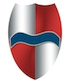 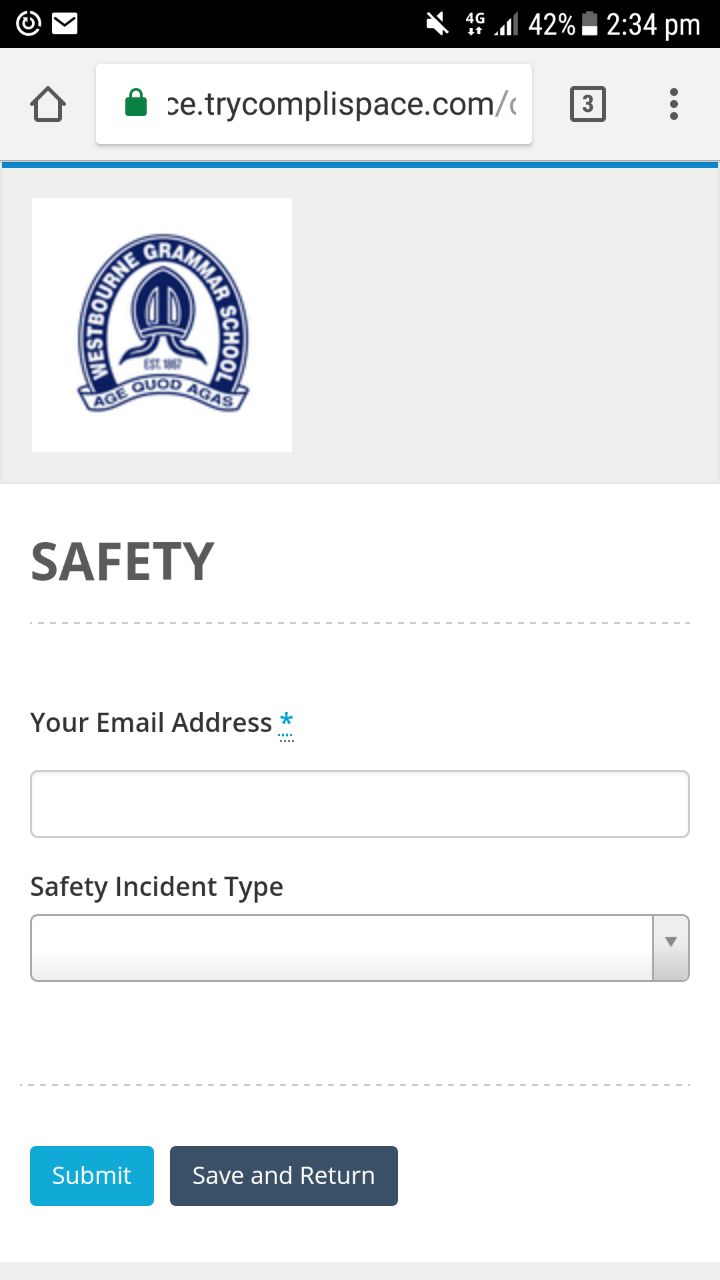 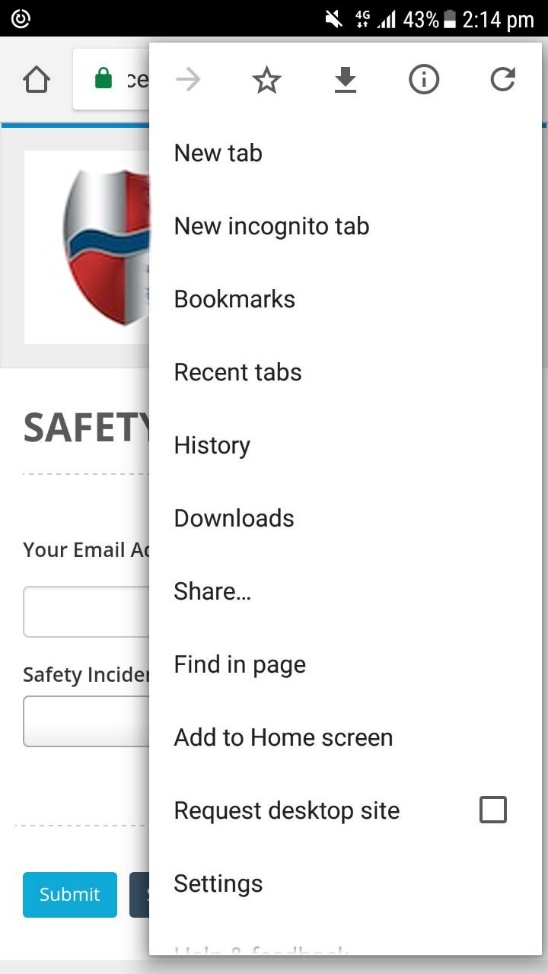 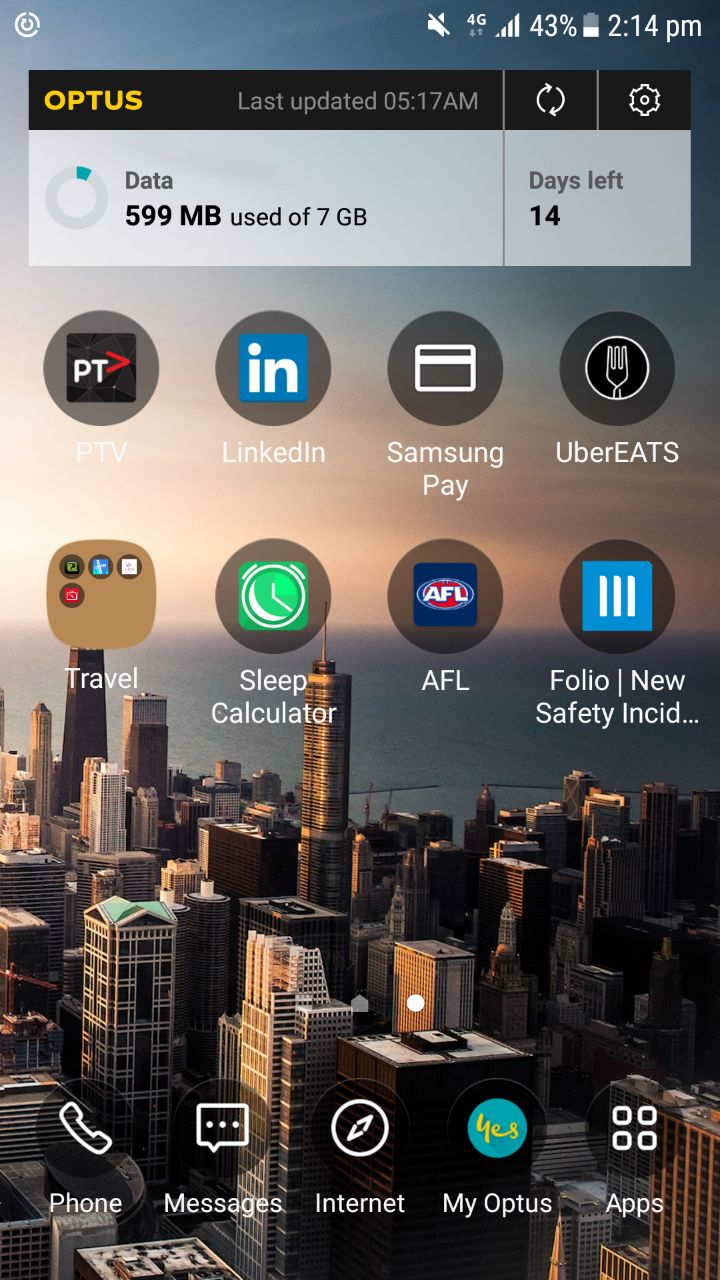 Step 1 Open the link to the incident logging form on your Android device.Step 2Select the option ‘Add to Home Screen’.Step 3The incident logging form will now appear as a link on your home screen.